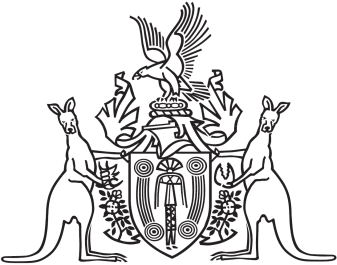 Northern Territory of AustraliaGovernment GazetteISSN-0157-8324No. G48	30 November 2016Christmas/New Year publicationThe last General Gazette for 2016 will be published on Wednesday 21 December.The first General Gazette for 2017 will be published on Wednesday 4 January.Urgent publication of a Gazette notice required between Thursday 22 December 2016 and Tuesday 3 January 2017 can be arranged by following the usual procedures.Please note General and Special Gazettes will not be published on Public Holidays.General informationThe Gazette is published by the Office of the Parliamentary Counsel.The Gazette will be published every Wednesday, with the closing date for notices being the previous Friday at 4.00 pm.Notices not received by the closing time will be held over until the next issue.Notices will not be published unless a Gazette notice request form together with a copy of the signed notice and a clean copy of the notice in Word or PDF is emailed to gazettes@nt.gov.au Notices will be published in the next issue, unless urgent publication is requested.AvailabilityThe Gazette will be available online at 12 Noon on the day of publication at http://www.nt.gov.au/ntg/gazette.shtml  Unauthorised versions of Northern Territory Acts and Subordinate legislation are available online at http://www.legislation.nt.gov.au Police Administration ActSale of GoodsNotice is hereby given that pursuant to Section 166 of the Police Administration Act, the following property as shown on the attached schedule has been in the possession of the Officer in Charge, Police Station, Peter McAulay Centre, for a period in excess of 3 months and this property will be sold or otherwise disposed of in a manner as determined by the Commissioner of Police, if after twenty-eight (28) days from the publication of this notice the property remains unclaimed.Nouvelle ReedSuperintendentCIO Branch23 November 2016Northern Territory of AustraliaLaw Officers ActAuthorisationI, Gregory John Shanahan, the Chief Executive Officer of the 
Department of the Attorney-General and Justice, in pursuance of section 8(4) of the Law Officers Act, authorise Jessica Anne Cox, Anna Cherie Swindley, of the Department, each officer being a legal practitioner, to act in the name of the Solicitor for the Northern Territory.Dated 22 November 2016G. J. ShanahanChief Executive OfficerNorthern Territory of AustraliaProfessional Standards ActExtension of The Law Society of South AustraliaProfessional Standards SchemeI, Natasha Kate Fyles, Attorney-General and Minister for Justice, under section 33(2) of the Professional Standards Act, extend the period for which The Law Society of South Australia Professional Standards Scheme, notified in Gazette No. S28 of 20 June 2012, is in force to 30 June 2017.Dated 22 November 2016N. K. FylesAttorney-General and Minister for JusticeNoteCopies of the scheme are available from the Professional Standards Council, Level 2 St James Centre, 111 Elizabeth Street, Sydney NSW 2000 and the Council’s website at www.psc.gov.au.Northern Territory of AustraliaMisuse of Drugs ActAppointment of Analyst I, Natasha Kate Fyles, Attorney-General and Minister for Justice, under section 3(8) of the Misuse of Drugs Act, appoint Sarah Grace Gilley to be an analyst for the purposes of the Act while she is a public sector employee employed in the Police Civil Employment Unit.Dated 11 November 2016N. K. FylesAttorney-General and Minister for JusticeExhibit numberItem Description420585/001Grey Diamond back bike467510/002Purple Lorus kids watch467460/001Silver Go Pro467239/013Silver Pandora charm bracket with 11 charms467239/014Gold Belcher chain bracelet with multiple charms467239/015Thick silver bangle467239/003Black Sony digital camera and camera case467239/004Black Canon digital camera in camera case467239/006Oval gold bangle467239/0072 x silver rings467239/008Male silver ring467239/010Silver ring with flower design467145/001Homelite leaf blower467239/009Gold Avon watch467239/005Black and gold men’s watch467239/012Brown strap Fossil watch466699/001/002Black Beats headphones466551/001Gold ring with blue and clear stones466343/001/001Weight lifting belt465772/001Blue Samsung camera465771/001White Casio ladies watch467510/003$0.20467507/002$2.40467313/002$30.00467297/001$0.20467239/002$226.00467148/002$700.00467128/002$50.00467089/001/001$8.95466803/002$13.25466699/001/003$4.00466696/001$15.00466502/002$20.00466434/001$50.00466047/002$29.50466018/002$62.85466011/002$2.40465927/00234.60465919/002$100.00465710/001$25.00467515/001Black iPod467512/001467512/002467512/003467512/004Black Nokia mobileBlack Alcatel mobileBlack Sony mobileBlack Telstra mobile467510/001Gold small handbag467507/001Multi coloured wallet467440/001467440/002Blue Apple iPodGreen Apple iPod467432/001Grey Samsung mobile467388/001Brown bag containing clothing467374/001White Telstra mobile467348Grey tin money box467313/003ID card467313/001Brown wallet467297/001Wallet 467239/016Grey Apple laptop467239/017Silver USB stick467239/0183 x USB  sticks467239/0193 x USB sticks467239/001Wallet with contents467239/011Wallet with contents467095/001Black ZTE Telstra mobile467089/001Beige wallet467011/001Computer tablet467148/001Beige handbag467128/001Wallet and contents467002/001Black Telstra mobile466803/001Back pack466752/001Black Apple iPod466728/001Ladies clothing466699/001Blue bag with various items466699/001/001Black Apple iPad466502/001Wallet and contents466453/001Grey Samsung Galaxy 6466390/001Black Nokia mobile466343/001Black bag446310/001Black Telstra mobile466382/001Black Dell laptop (smashed screen)466246/001Old Apple iPhone466245/001Black Telstra mobile466047/001Black/orange back pack with contents466018/001Black wallet and contents466017/001Black Apple iPhone 5466016/001Samsung Galaxy 6s466011/001Green wallet and contents465966/001Telstra mobile phone465957/001Black Alcatel mobile465948/001Black backpack with clothing465948/003Black computer tablet465948/002Pink Apple iPhone465927/001Black purse465919/001Black wallet465805/001White Alcatel mobile465805/002Black Huawei mobile465783/001Telstra flip mobile465776/001Black Apple iPhone465695/001Black Apple iPhone465688/001White Telstra mobile465679/001White Apple iPhone466779/001Black case463083/001Black Apple iPhone 4445316/001White Apple iPhone445119/005Black Samsung mobile451159/003Armband for mobile phone421478/009421478/014421478/016421478/017421478/018Black Samsung mobileBlack Huawei mobileBlack Telstra PhoneBlue Telstra mobileBlack Nokia mobile409918/001Black and red Samsung mobile409108/001Silver Samsung mobile409084/001Huawei mobile408686/001Black Samsung mobile408683/002Black LG mobile469328/001Brown Lithgow Rife(minus Bolt barrel)SN D23652459388/020BB handgun with pellets454449/004Black Hombra shotgun (SN90285)454449/005Black Winchester .22 rifle (SN F279015)461391/004Brown Winchester .308 rifle (SN G1473783)461374/008Black air rife (broken) (SN380063533)451224/001Harrington & Richard Pardner shotgun (SN CBA288824)465266/001Brown Bam 177 air rifle (SN 0800790)465266/002Brown Beretta silver pigeon (Sn A05118911)465266/003Brown Ruger 77 (SN 70364378)465266/0043 boxes Winchester RC4 12 gauge ammo472390/001472390/002472390/003472390/004472390/005Akkar Churchill 12G shotgun(S/N13304812)Crossman Arms TR77 air rifle (S/N N13X01431)Franchi Phoenix 12 gauge shotgun(TA17699)Ruger American .22 rifle (S/N83267476)Ruger Scout .308 rifle (68061647) 471971/001 471971/002 471971/003Browning Citori under/over shotgun (59079ZV)Ruger Scout 308 rifle (68060492)Box(25) Winchester Super X Xpert shotgun shells472458/001472458/002Remington 700 bolt action rifle(S/N RR52759C)Remington 7600 .308 rifle (S/N RR05664V)466814/001Orange/silver diamond back Sorrento bike466628/001Black Repco bike466451/001Men’s Avanti mountain bike466396/001Black BMX Colony bike466296/001Orange/purple Fuse BMX bike466308/001Shotgun white Trail Blazer 4 bike466294/001Black Revolve Flight BMX bike466044/001Blue/black Shotgun trail bike466022/001Green Southern Star bike465734/001Red and black Boulder mountain bike467122/001Green Mazda hatchback – NT CC18LD